Załącznik nr 1do Wytycznych MKW PSP do sporządzania 
analiz zdarzeń przez jednostki organizacyjne Państwowej Straży Pożarnej woj. mazowieckiego 
- Wzór strony tytułowej analizy zdarzenia.KOMENDA ….....................PAŃSTWOWEJ STRAŻY POŻARNEJw ..............................ZATWIERDZAM: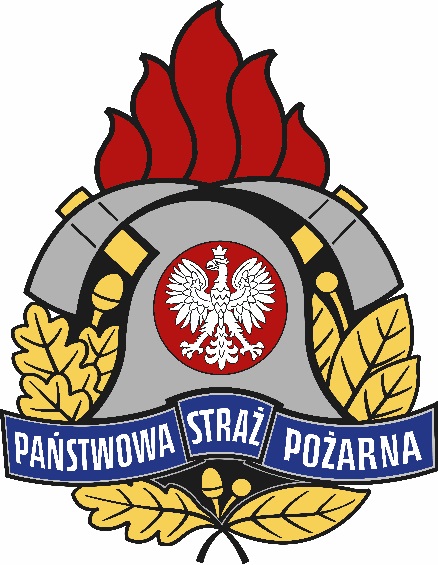 ANALIZA ZDARZENIAWpisać rodzaj zdarzenia, określić miejscowość i gminę (np. pożar magazynów w zakładzie ................., miejscowość ............, gmina ............, katastrofa kolejowa między stacjami ........... i ............. gm. ...............).	Nr ewidencyjny zdarzenia: ..................................	Data zdarzenia: …...............................................	Opracował: …......................................................(miejscowość, miesiąc rok)Załącznik nr 2 do Wytycznych MKW PSP do sporządzania 
analiz zdarzeń przez jednostki organizacyjne Państwowej Straży Pożarnej woj. mazowieckiego
- Zakres tematyczny analizy zdarzenia.ZAKRES TEMATYCZNY ANALIZY ZDARZENIADane podstawowe.Numer ewidencyjny zdarzenia, data zgłoszenia do stanowiska kierowania.Objaśnienia: Wpisać dane z informacji ze zdarzenia.!!! UWAGA: Wszystkie objaśnienia zawarte w niniejszych Wytycznych stanowią materiał pomocniczy dla sporządzających analizy i nie należy ich umieszczać w gotowej analizie.…Tekst analizy...Prawdopodobna data i godzina powstania zdarzenia.W przypadku zarejestrowania zdarzenia przez monitoring TV należy wpisać dane z systemu, w przypadku monitoringu pożarowego będzie to godzina uruchomienia systemu skorygowana o orientacyjny czas rozwoju pożaru ukrytego.W przypadku istnienia wstępnych ustaleń organów (np. Policja, Prokuratura) lub przeprowadzonych czynności kontrolno-rozpoznawczych PSP należy wpisać dane z ustaleń.W przypadku braku informacji należy wpisać prawdopodobną/orientacyjną datę i godzinę powstania zdarzenia – podać uzasadnienie.…Tekst analizy...Rodzaj zdarzenia oraz przypuszczalna przyczyna powstałego zagrożenia.Należy wpisać dane z informacji ze zdarzenia.W przypadku istnienia wstępnych ustaleń organów (np. Policja, Prokuratura) lub przeprowadzonych czynności kontrolno-rozpoznawczych przez PSP należy wpisać dane z ustaleń.…Tekst analizy...Nazwa zakładu, obiektu, terenu (obszaru), a także nazwa właściciela, użytkownika lub zarządcy.Należy wpisać dane z informacji ze zdarzenia.Należy uzupełnić o informacje ustalone w wyniku prac organów (np. Policja, Prokuratura) lub przeprowadzonych czynności kontrolno-rozpoznawczych przez PSP.…Tekst analizy...Rodzaj i przeznaczenie obszaru (obiektu), w którym powstało zdarzenie.Należy podać stan faktyczny w momencie powstania zdarzenia. Zwrócić uwagę na informacje zawarte w pkt. 4.2.…Tekst analizy...Zauważenie zdarzenia – osoba, która pierwsza zauważyła zdarzenie, rozmiary zdarzenia w chwili zauważenia, ewentualne przyczyny późnego zauważenia.Należy podać dane osoby (imię, nazwisko, funkcja, itp.), która zauważyła zdarzenie, opisać jej relację z uwzględnieniem sytuacji – ilość poszkodowanych, miejsca, rozmiaru, dynamiki rozwoju, oznak (dym, płomień, wybuch), kierunku rozprzestrzeniania się zagrożenia.W przypadku późnego zauważenia podać przyczynę.…Tekst analizy...Zgłoszenie zdarzenia do jednostki ochrony przeciwpożarowej lub stanowiska kierowania.Należy podać w jaki sposób wpłynęło zgłoszenie (telefon, osobiście, CPR, inne służby, monitoring), dane identyfikujące osobę zgłaszającą lub system, treść zgłoszenia zdarzenia zgodną z rejestratorem korespondencji.…Tekst analizy...Opis podjętych działań ratowniczych.Składniki czasu operacyjnego.Wszystkie ujęte poniżej składniki czasu operacyjnego powinny być spójne z informacją ze zdarzenia, kartą zdarzenia, wykazem sił i środków oraz zarejestrowaną korespondencją (w formacie 24 h GG:MM). W przypadku niespójności pomiędzy rejestratorem korespondencji (telefonicznej, radiowej, monitoringu), a czasem urzędowym należy ustalić i podać wielkość przesunięcia czasowego oraz dokonać stosownej korekty.…Tekst analizy...Godzina zauważenia zdarzenia (ustalona lub szacowana).Godzina zauważenia przez osobę wymienioną w pkt. 1.6. W przypadku wykrycia zdarzenia przez instalację lub system należy wpisać czas wykrycia. W przypadku braku informacji oszacować i wpisać czas zauważenia.…Tekst analizy...Godzina przyjęcia zgłoszenia o zdarzeniu przez właściwe terytorialnie stanowisko kierowania, centrum powiadamiania ratunkowego lub wojewódzkie centrum powiadamiania ratunkowego, ewentualnie przez jednostkę ochrony przeciwpożarowej lub przez inny podmiot ratowniczy.W przypadku przyjęcia zgłoszenia przez PSP należy wpisać czas, w którym osoba przyjmująca zgłoszenie potwierdziła zgłoszenie słowem „zgłoszenie przyjąłem/ęłam” zgodnie z obowiązującymi procedurami i zasadami. Dopuszcza się przyjęcie za godzinę przyjęcia zgłoszenia czas zakończenia rozmowy telefonicznej (np. w sytuacji zerwania rozmowy telefonicznej).W przypadku zgłoszenia do jednostki ochrony przeciwpożarowej należy wpisać rzeczywisty czas przyjęcia zgłoszenia określony przez ten podmiot.W przypadku przekazania zgłoszenia przez inne służby (np. policja, pogotowie ratunkowe, itp.) należy podać czas, w którym osoba przyjmująca zgłoszenie potwierdziła zgłoszenie słowem „zgłoszenie przyjąłem/ęłam” zgodnie z obowiązującymi procedurami i zasadami. We wnioskach należy odnieść się do czasu przyjęcia zgłoszenia.…Tekst analizy...Godzina zadysponowania pierwszej jednostki ochrony przeciwpożarowej lub podmiotu KSRG.Godzina, o której uruchomiono alarm i/lub godzina zgłoszenia wyjazdu pierwszej jednostki ochrony przeciwpożarowej. …Tekst analizy...Godzina przybycia na miejsce zdarzenia pierwszej jednostki ochrony przeciwpożarowej.Godzina przybycia pierwszej jednostki ochrony przeciwpożarowej zgłoszona przez przybyłego dowódcę lub czas z ustaleń. Jeśli czas pochodzi z ustaleń, to należy to wyraźnie zaznaczyć.…Tekst analizy...Godzina rozpoczęcia działań ratowniczych.Godzina, o której nastąpiło rozpoczęcie czynności ratowniczych, gaśniczych i innych. W przypadku ich opóźnienia należy to wyjaśnić, ewentualnie uzasadnić.  …Tekst analizy...Godzina przekazania osób poszkodowanych zespołom ratownictwa medycznego.Wpisać godziny przekazania kolejnych poszkodowanych zespołom ratownictwa medycznego zgodnie z Kartą udzielonej kwalifikowanej pierwszej pomocy.…Tekst analizy...Godzina lokalizacji zagrożenia.Określony przez KDR czas (GG:MM), w trakcie trwania zdarzenia, po którym następuje ograniczenie istniejących zagrożeń, a wielkość potencjału ratowniczego jest wystarczająca do jego likwidacji.W przypadku konieczności użycia do usunięcia większej ilości sił i środków po lokalizacji zagrożenia należy to opisać w odpowiednich punktach analizy.…Tekst analizy...Godzina likwidacji zagrożenia.Określony przez KDR czas zakończenia czynności ratowniczych podjętych w celu ochrony życia, zdrowia, mienia lub środowiska.…Tekst analizy...Godzina zakończenia działań ratowniczych.Czas zakończenia czynności ratowniczych określony przez KDR.…Tekst analizy...Godzina powrotu ostatniego podmiotu KSRG lub jednostki ochrony przeciwpożarowej oraz odzyskania gotowości operacyjnej.Czas powrotu ostatniej jednostki ochrony przeciwpożarowej do miejsca stacjonowania lub czas zadysponowania do kolejnego zdarzenia z miejsca prowadzenia dotychczasowych działań lub z drogi powrotnej do miejsca stacjonowania.…Tekst analizy...Czas interwencji.Czas od chwili przyjęcia informacji o zdarzeniu do czasu powrotu ostatniej jednostki ochrony przeciwpożarowej do miejsca stacjonowania lub czas zadysponowania do kolejnego zdarzenia – obliczany automatycznie przez System Wspomagania Decyzji.…Tekst analizy...Rozpoznanie oraz jego wyniki.Rozpoznanie pośrednie.Należy opisać faktyczny stan wiedzy na temat miejsca zdarzenia (obiektu) przez SK KP/KM PSP, kierującego działaniem ratowniczym i pozostałych ratowników wynikająca z przeprowadzonych ćwiczeń (należy podać ich termin oraz zakres), rozpoznania obiektu, planu ratowniczego, analizy zagrożeń, ewentualnie innych źródeł – należy wymienić z jakich.…Tekst analizy...Rozpoznanie bezpośrednie.Należy wpisać wyniki rozpoznania dokonanego w trakcie dojazdu oraz bezpośrednio po przybyciu na miejsce zdarzenia. Podać orientacyjne rozmiary zdarzenia w chwili przybycia pierwszej jednostki ochrony przeciwpożarowej (powierzchnia, kubatura), nazwy substancji niebezpiecznych, wybuchowych lub promieniotwórczych oraz wielkość rejonu skażenia lub zniszczenia, kierunki rozprzestrzeniania się pożaru, ocenę zagrożenia dla życia i zdrowia ludzi oraz mienia, warunki budowlane i instalacyjne, możliwości ewakuacji ludzi i mienia oraz obiekty bezpośrednio zagrożone skutkami zdarzenia oraz ewentualne zagrożenia, przeciwpożarowe zaopatrzenie wodne oraz wyposażenie obiektu w sprzęt ratowniczy przydatny podczas działań, siły i środki prowadzące działania ratownicze przed przybyciem pierwszej jednostki ochrony przeciwpożarowej, podać ilość ludzi i sprzętu oraz ewentualny podmiot ratowniczy, a także dokonać oceny skuteczności tych działań. Należy podać warunki atmosferyczne na miejscu akcji. Opis tego punktu powinien zawierać również informacje wynikające z rozpoznania prowadzonego w kolejnych etapach działań ratowniczych.…Tekst analizy...Organizacja kierowania działaniem ratowniczym.Wykaz osób kierujących działaniem ratowniczym w określonych przedziałach czasowych, z uwzględnieniem poziomów kierowania oraz odcinków bojowych.Objaśnienia kolumn 1 i 2 w pkt. 2.5. W kolumnie 3 powinny znaleźć się następujące dane: Funkcja, stopień, imię i nazwisko dowodzącego, np. KDR „T” – st. bryg. Jan Kowalski; KDR „I – st. kpt. Jan Wiśniewski, DOB I – asp. Jan Nowak, DOB II – ogn. Jan Kulka.Przy każdej zmianie co najmniej jednego z dowodzących należy w nowym wierszu wpisać kolejny przedział czasowy i w kol. 3 wpisać wszystkich dowodzących poszczególnych szczebli w danym przedziale czasowym, z uwzględnieniem przedmiotowej zmiany. W kolumnie 4 powinny znaleźć się następujące dane: Poziom kierowania zgodnie z § 23 Rozporządzenia.Wykaz koordynatorów medycznych działań ratowniczych w określonych przedziałach czasowych.Objaśnienia kolumn 1 i 2 w pkt. 2.5. W kolumnie 3 powinny znaleźć się następujące dane: Imię i nazwisko lekarza – koordynatora medycznych działań ratowniczych (w miarę możliwości z uwzględnieniem jego jednostki organizacyjnej) , np. lekarz Jan Kowalski (Pogotowie Ratunkowe – Oddział III Mokotów, Warszawa ul. Puławska 120).Organizacja sztabu i zrealizowane zadania.Należy podać informacje o powołaniu sztabu, określić jego strukturę, miejsce pracy, realizowane zadania, wypracowane koncepcje, zakres ich wykorzystania przez KDR oraz przepływ informacji z KDR.…Tekst analizy...Inne formy wspomagania decyzji KDR.W przypadku współpracy między innymi: ze specjalistami ds. ratownictwa, ekspertami ds. prognozowania zagrożeń, służbami i podmiotami opisać formę wspomagania np.: bezpośrednie doradztwo, dokumentacja, systemy teleinformatyczne.…Tekst analizy...Kontrola przez KDR realizacji zamierzonych celów i wykonawstwa poleceń na poszczególnych poziomach kierowania działaniami ratowniczymi.Opisać w jaki sposób sprawowano nadzór poprzez wyszczególnienie czynności w nawiązaniu do celów określonych w pkt. 2.4. np. okresowe składanie meldunków, bezpośrednia kontrola realizacji rozkazów itp. …Tekst analizy...Zakres korzystania przez KDR z ustawowych uprawnień.Należy podać uprawnienia, z których skorzystał KDR. Katalog uprawnień określa Rozporządzenie Rady Ministrów w sprawie zakresu i trybu korzystania z praw przez kierującego działaniem ratowniczym.…Tekst analizy...Współpraca z mediami – zadania poszczególnych elementów systemu ochrony przeciwpożarowej.Stanowisko kierowania komendanta powiatowego (miejskiego) PSPNależy opisać w szczególności: - sposób powiadomienia komendanta powiatowego (miejskiego) PSP oraz oficera prasowego lub rzecznika prasowego o działaniach ratowniczych będących w szczególnym zainteresowaniu środków masowego przekazu, - przekazywanie informacji dla KDR o zainteresowaniu zdarzeniem środków masowego przekazu oraz możliwości przybycia dziennikarzy na miejsce akcji, - organizacja wsparcia na wniosek KDR celem przejęcia współpracy ze środkami masowego przekazu na miejscu działań ratowniczo-gaśniczych przez oficera prasowego, - bieżące przekazywanie informacji komendantowi powiatowemu (miejskiemu) PSP oraz oficerowi prasowemu o rozwoju akcji ratowniczej, - przekazanie informacji do stanowiska kierowania komendanta wojewódzkiego o osobie udzielającej informacji środkom masowego przekazu.…Tekst analizy...Stanowisko kierowania komendanta wojewódzkiego PSPNależy opisać w szczególności: - sposób powiadomienia komendanta wojewódzkiego PSP oraz oficera prasowego lub rzecznika prasowego o działaniach ratowniczych będących w szczególnym zainteresowaniu środków masowego przekazu, - sposób organizacji współpracy ze środkami masowego przekazu na miejscu zdarzenia, organizacja wsparcia do obsługi środków masowego przekazu na wniosek stanowiska kierowania niższego szczebla, - bieżące przekazywanie informacji komendantowi wojewódzkiemu PSP oraz oficerowi prasowemu o rozwoju akcji ratowniczej.…Tekst analizy...Kierujący Działaniem RatowniczymNależy opisać w szczególności:- sposób organizacji współpracy ze środkami masowego przekazu na miejscu zdarzenia, informowanie stanowiska kierowania komendanta powiatowego (miejskiego) PSP o przybyciu dziennikarzy na miejscu zdarzenia, - wnioskowanie do stanowiska kierowania komendanta powiatowego (miejskiego) PSP o zorganizowanie wsparcia celem przejęcia współpracy ze środkami masowego przekazu na miejscu zdarzenia, - wyznaczenie osoby odpowiedzialnej za udzielanie informacji środkom masowego przekazu, współpraca z rzecznikiem/oficerem prasowym lub zespołem prasowym na miejscu zdarzenia, - sposób wyznaczenia, oznakowania miejsca pracy i udzielania informacji środkom masowego przekazu.…Tekst analizy...Rzecznik prasowy/oficer prasowyNależy opisać w szczególności:- obieg informacji pomiędzy KDR, sztabem akcji a oficerem/zespołem prasowym, - sposób organizacji zespołu prasowego, - współpracę z innymi podmiotami uczestniczącymi w akcji ratowniczej, - informowanie KDR/sztabu akcji o sytuacjach noszących znamiona kryzysu medialnego, - komunikaty skierowane do społeczeństwa z wykorzystaniem środków masowego przekazu.…Tekst analizy...Koncepcje prowadzenia działań ratowniczych przyjęte przez kolejnych KDR.Cel główny oraz cele pośrednie.Podać w punktach cele w rozróżnieniu na cele główne i cele pośrednie określone przez kolejnych KDR z uwzględnieniem zmian celów wynikających z rozwoju sytuacji na miejscu zdarzenia.…Tekst analizy...Zamiar taktyczny i/lub strategiczny.Podać: przyjęty wariant rozwinięcia, dobór technik ratowniczych, dobór potencjału ratowniczego (np. sprzętu, środków gaśniczych), podział na odcinki bojowe przez poszczególnych KDR.…Tekst analizy...Rozdział zadań.Podać jakie zadania, komu i kiedy zostały przydzielone. …Tekst analizy...Chronologiczny opis prowadzenia działań ratowniczych w czasie i przestrzeni, z uwzględnieniem dynamiki zdarzenia i rodzaju zagrożeń oraz zakresu decyzji kierującego działaniem ratowniczym od chwili przybycia pierwszych sił do czasu zakończenia działań ratowniczych. Opis chronologiczny wszystkich działań związanych ze zdarzeniem oraz podejmowanych decyzji od chwili przybycia pierwszej jednostki do zakończenia działań należy ustalić w oparciu o zapisy rejestratora, zapisy w kartach manipulacyjnych, systemu lokalizacji pojazdów i notatki uczestników akcji. Ustalony przebieg działań należy umieścić w tabeli według poniższego wzoru.W kolumnie 1 powinny znaleźć się następujące dane: Czas (GG:MM) zgodny z wskazaniami systemu (rejestrator korespondencji powinien być zsynchronizowany ze wskazaniami zegara SWD-ST).W kolumnie 2 powinny znaleźć się następujące dane: Czas (GG:MM) prowadzenia działań ratowniczych przez jednostki ochrony przeciwpożarowej – liczony od godziny przyjęcia zgłoszenia o zdarzeniu przez służbę dyżurną jednostek ochrony przeciwpożarowej. Godzina przyjęcia zgłoszenia, na potrzeby opracowania niniejszego chronologicznego opisu, powinna być przyjęta jako początek działań i oznaczona jako 00:00.W kolumnie 3 powinny znaleźć się następujące dane:Rozmiary zdarzenia (kubatura, powierzchnia z podaniem jednostki miary) oraz zaobserwowane zjawiska, inne cechy i zagrożenia oraz wszelkie istotne zmiany sytuacji. Przy ustalaniu sytuacji na miejscu zdarzenia, w toku sporządzania analizy należy się również wspomagać oprogramowaniem komputerowym, wzorami, mapami elektronicznymi dokumentacją zdjęciową oraz innymi narzędziami umożliwiającymi ustalenie faktów. W kolumnie 4 powinny znaleźć się następujące dane:Przejmowanie kierowania przez kolejnych KDR, organizację sztabu akcji, decyzje KDR wynikające z rozwoju sytuacji, decyzje ingerujące w przebieg działania ratowniczego, dotyczące zmian form metod działania, przegrupowanie jednostek, wykorzystanie posiadanego sprzętu ratowniczego, środków gaśniczych i neutralizatorów, organizację odcinków bojowych, inne istotne dla przebiegu działań ratowniczych fakty (np. opis wypadku ratownika i wpływ wypadku na prowadzone działania ratownicze). W kolumnie 5 powinny znaleźć się następujące dane:Oznaczenie zastępu z uwzględnieniem liczby porządkowej z tabeli wykazu sił i środków np. [1] lub GBA[1] lub GBA[1,2,6] w przypadku trzech GBA o liczbach porządkowych w wykazie sił i środków 1, 2, 6.Organizacja łączności.Łączność radiowa UKF – informacje nt. wykorzystywanych sieci radiowych w podziale na następujące rodzaje sieci.Dane należy skorelować ze schematem organizacji łączności zawartym w pkt. 7.2. W przypadku nie wykorzystywania sieci należy w poniższych punktach wpisać w odpowiednich miejscach: „nie wykorzystywano" (np. Operacyjny Kierunek Radiowy (KO) - nie wykorzystywano).Krajowa Sieć Współdziałania i Alarmowania (KSW).Data i godzina rozpoczęcia - zakończenia korzystania: …..............................W relacjach: ….................................................................................................W celu: ............................................................................................................Sieć Wojewódzka (PW).Data i godzina rozpoczęcia - zakończenia korzystania: …..............................W relacjach: ….................................................................................................W celu: ............................................................................................................Sieć Powiatowa (PR).Data i godzina rozpoczęcia - zakończenia korzystania: …..............................W relacjach: ….................................................................................................W celu: ............................................................................................................Operacyjny Kierunek Radiowy (KO).Numer: …........................................należy wpisać np. KO 1, KDW 2, KRG 6, itd.  Data i godzina rozpoczęcia - zakończenia korzystania: …..............................Na wniosek: ….................................................................................................Zgoda dysponenta: …......................................................................................należy wpisać „TAK” lub „NIE”W relacjach: ….................................................................................................W celu: ............................................................................................................Sieć Dowodzenia i Współdziałania (KDW).Numer: …........................................należy wpisać np. KO 1, KDW 2, KRG 6, itd.  Data i godzina rozpoczęcia - zakończenia korzystania: …..............................Na wniosek: ….................................................................................................Zgoda dysponenta: …......................................................................................należy wpisać „TAK” lub „NIE”W relacjach: ….................................................................................................W celu: ............................................................................................................Sieć Ratowniczo - Gaśnicza (KRG).Numer: …........................................należy wpisać np. KO 1, KDW 2, KRG 6, itd.  Data i godzina rozpoczęcia - zakończenia korzystania: …..............................W relacjach: ….................................................................................................W celu: .............................................................................................................Krajowa Sieć Współdziałania ze Statkami Powietrznymi (KSWL).Data i godzina rozpoczęcia - zakończenia korzystania: …..............................Na wniosek: ….................................................................................................W relacjach: ….................................................................................................W celu: ............................................................................................................. Radiowa sieć współdziałania służb Ministerstwa Spraw Wewnętrznych (kanał B112).Data i godzina rozpoczęcia - zakończenia korzystania: …..............................Na wniosek: ….................................................................................................W relacjach: ….................................................................................................W celu: .............................................................................................................Inne sieci radiowe, w tym trankingowe.…Tekst analizy...Inne zastosowane rodzaje łączności (np. łączność komórkowa).Należy wyszczególnić wszystkie stosowane rodzaje, wskazać relacje ich stosowania oraz opisać dlaczego, w danym przypadku, nie wykorzystano łączności radiowej UKF przewidzianej dla jednostek organizacyjnych Państwowej Straży Pożarnej.…Tekst analizy...Realizacja zadań przez stanowiska kierowania na poszczególnych poziomach funkcjonowania KSRG.Przyjęcie zgłoszenia.Opisać czynności związane z przyjęciem zgłoszenia, jego weryfikacja.…Tekst analizy...Dysponowanie i alarmowanie.Podać czy dysponowanie i alarmowanie było zgodne z obowiązującymi uregulowaniami. Podać czy były podjęte działania mające na celu zabezpieczenie operacyjne terenu po zadysponowaniu zasobów ratowniczych.…Tekst analizy...Wspomaganie KDR.Podać podjęte działania przez dyżurnych operacyjnych poszczególnych szczebli wspomagające KDR (przekazanie istotnych informacji mających wpływ na przebieg działań i likwidację zagrożenia).…Tekst analizy...Koordynacja działań ratowniczych i innych działań na rzecz ochrony ludności.Podać czy podjęto działania mające na celu przekazanie informacji do centrów zarządzania kryzysowego oraz inspekcji, podmiotów, instytucji, władz samorządowych, których obowiązkiem jest realizowanie zadań po zakończeniu działań ratowniczych w tym obszarze na rzecz ochrony ludności oraz ochrony środowiska i mienia.…Tekst analizy...Funkcjonowanie Stanowisk Kierowania.Podać działania mające na celu wzmocnienie SK oraz wpływ tych decyzji na realizację zadań i zapewnienie ciągłości funkcjonowania SK.Należy tu również opisać organizację SK – opis co najmniej obsady w dniu zdarzenia (z uwzględnieniem systemu pracy SK oraz stanowisk, na których zatrudnieni są funkcjonariusze pełniący służbę w dniu zdarzenia podlegającego analizie).…Tekst analizy...Informacje ogólne dotyczące specyfiki zdarzenia i rodzaju zagrożeń oraz efektów prowadzenia działań ratowniczych.Wypadki ludzi.W poniższych punktach należy stosować się do „Zaleceń dotyczących treści analiz medycznych działań ratowniczych realizowanych przez ratowników PSP” zawartych w załączniku nr 6.Ratownicy.Podać liczbę poszkodowanych ratowników, rodzaj odniesionych obrażeń, okoliczności powstania wypadku oraz rodzaj udzielonej kwalifikowanej pierwszej pomocy (kpp). Podać zastosowane środki ochrony osobistej ratowników. Dane zgodne z dokumentacją powypadkową. Należy tu również opisać, w miarę możliwości, informacje na temat dalszych losów poszkodowanego (np. leczenie szpitalne, zgon w czasie transportu...).…Tekst analizy...Pozostali uczestnicy działań ratowniczych.Podać liczbę poszkodowanych uczestników działań ratowniczych, rodzaj odniesionych obrażeń, okoliczności powstania wypadku oraz rodzaj udzielonej kwalifikowanej pierwszej pomocy – zgodnie z wypełnioną kartą udzielonej kpp. Należy tu również opisać, w miarę możliwości, informacje na temat dalszych losów poszkodowanego (np. leczenie szpitalne, zgon w czasie transportu...).…Tekst analizy...Inne osoby.Podać liczbę poszkodowanych osób, rodzaj odniesionych obrażeń, okoliczności powstania wypadku oraz rodzaj udzielonej kwalifikowanej pierwszej pomocy – zgodnie z wypełnioną kartą udzielonej pomocy kpp. Należy tu również opisać, w miarę możliwości, informacje na temat dalszych losów poszkodowanego (np. leczenie szpitalne, zgon w czasie transportu...).…Tekst analizy...Liczba osób ewakuowanych poza strefę zagrożenia, w tym osób w stanie nagłego zagrożenia zdrowotnego.Podać liczbę ewakuowanych osób na mocy decyzji KDR oraz miejsce ewakuacji.…Tekst analizy...Straty zwierząt.Podać gatunki i liczbę strat wśród zwierząt oraz liczbę ewakuowanych przed przybyciem pierwszych sił ratowniczych i ewakuowanych na mocy decyzji KDR oraz miejsce ewakuacji. Gdy nie ma możliwości dokładnego ustalenie ilości, należy to oszacować z podaniem informacji, kto dokonał szacowania (np.: właściciel, weterynarz, KDR). …Tekst analizy...Rodzaj i ilość ewakuowanego mienia.Podać rodzaj, ilość i powód ewakuowanego mienia na mocy decyzji KDR oraz miejsce ewakuacji.…Tekst analizy...Straty w środowisku i mieniu.Opisać szczegółowo stwierdzone zmiany w środowisku powstałe w wyniku zdarzenia. W przypadku mienia podać stwierdzone zniszczenia i uszkodzenia.…Tekst analizy...Szacunkowe koszty działań ratowniczych.Przeliczyć i wykazać w formie tabelarycznej wg poniższych wzorów. Szacunkowy sumaryczny koszt należy podać z dokładnością do 100 zł. Koszty mają obejmować: czas pracy ratowników, sprzętu silnikowego, wartość zużytych środków gaśniczych i neutralizatorów, wartość zużytego i uszkodzonego sprzętu ratowniczego i ochrony osobistej, wyżywienia w rozbiciu na PSP i OSP. W przypadku udziału w działaniach zastępów z różnych jednostek organizacyjnych, koszty należy rozliczyć w rozbiciu na poszczególne jednostki. Koszty pracy ratowników.Stawka godzinowa członków OSP podana przykładowo, przy wypełnianiu tabeli należy uwzględnić stawki godzinowe wypłacane przez samorządy gminne, w przypadku różnych stawek należy ujmować je w kilku wersach wykazując wszystkie.Koszty paliwa.Koszty środków gaśniczych i neutralizatorów.Koszty wyżywienia.Koszty naprawy lub wymiany uszkodzonego sprzętu podczas działań ratowniczych.Całkowity koszt działań ratowniczychZabezpieczenie zakładu pracy, obiektu (obszaru), terenu.Operacyjne zabezpieczenie zakładu, obiektu.Podać informacje dotyczące przygotowania obiektu oraz terenu do prowadzenia działań ratowniczo-gaśniczych, w szczególności:- przeciwpożarowego zaopatrzenia w wodę do zewnętrznego gaszenia pożaru, w tym rodzaj źródła, ilość wody (dotyczy zbiorników ppoż.), oznakowanie, sprawność hydrantów oraz sieci wodociągowej,- dróg pożarowych, w tym parametry techniczne, oznakowanie, przejezdność,- nasad zasilających, zainstalowanych w obiekcie urządzeń przeciwpożarowych,- zaworów hydrantowych 52,- dźwigów dla ekip ratowniczych,- systemu sygnalizacji pożaru (SSP),- dźwiękowego systemu ostrzegawczego (DSO),- przekazania sygnału z SSP do najbliższego SK KM/KP PSP,- zabezpieczenia przed zadymieniem poziomych i pionowych dróg ewakuacyjnych w budynkach wysokich i wysokościowych innych niż ZL IV,- mikrofonu strażaka DSO,- warunków łączności w przypadku obiektów posiadających urządzenia zapewniające  łączność radiową służbom ratowniczym (np. tunele drogowe i kolejowe, stacje metra oraz kolei podziemnych).Dla zakładów i obiektów, w których funkcjonuje jednostka ochrony przeciwpożarowej należy ocenić wpływ rozwiązań organizacyjnych oraz wyposażenia sprzętowego na skuteczność prowadzonych działań ratowniczych.Ponadto należy podać informacje czy na terenie/obiekcie jednostki PSP prowadziły ćwiczenia lub inne działania związane rozpoznaniem obiektu/terenu. Jeśli tak, to należy podać termin i zakres tych działań.…Tekst analizy...Zgodność wykorzystania obiektu z jego przeznaczeniem.Podać informacje, czy obiekt w odniesieniu do posiadanego pozwolenia na użytkowanie, dokumentacji projektowej, ustaleń z czynności kontrolno-rozpoznawczych użytkowany był zgodnie z jego przeznaczeniem. Ponadto w odniesieniu do przeznaczenia obiektu oraz jego sposobu użytkowania należy podać informacje o klasyfikacji pożarowej obiektu (np. kategorii zagrożenia ludzi (ZL), szacunkowej gęstości obciążenia ogniowego (rzeczywistej), parametrach pożarowych substancji palnych mających wpływ na rozwój pożaru). Ponadto w przypadku obiektów ZL należy dodatkowo określić liczbę osób przebywających w budynku.W przypadku eksploatacji obiektu niezgodnie z jego przeznaczeniem należy opisać wpływ sposobu użytkowania obiektu na wymagania ochrony przeciwpożarowej, w szczególności dobór urządzeń przeciwpożarowych, oddzieleń przeciwpożarowych, podziału na strefy pożarowe, warunki ewakuacji.…Tekst analizy...Wpływ warunków budowlanych i instalacyjnych na powstanie i rozprzestrzenianie zdarzenia.Należy podać w możliwym zakresie informacje na temat konstrukcji budynku w odniesieniu do klas odporności ogniowej, bądź stopnia palności oraz stopnia rozprzestrzeniania ognia. W przypadku utraty nośności przez elementy budynku określić czas, w którym to zdarzenie nastąpiło.Opisać podział obiektu na strefy pożarowe z uwzględnieniem prawidłowości wykonania oddzieleń przeciwpożarowych, w tym przegród, zamknięć otworów, uszczelnień przepustów instalacyjnych.W zakresie instalacji podać informacje na temat:- zastosowanych urządzeń przeciwpożarowych wraz z określeniem prawidłowości ich działania oraz obsługi przez personel, - zabezpieczenia ogniochronnego przepustów instalacyjnych oraz obudowy kanałów wentylacyjnych przechodzących przez strefy pożarowe, których nie obsługują,- prawidłowości działania przeciwpożarowych klap odcinających,- prawidłowości działania przeciwpożarowego lub głównego wyłącznika prądu, głównego zaworu instalacji gazowej.…Tekst analizy...Wpływ realizacji (lub jej braku) zaleceń wydanych w drodze postępowania administracyjnego na przebieg zdarzenia oraz prowadzone działania ratownicze.Należy podać informacje na temat prowadzonych czynności kontrolno-rozpoznawczych i podjętych w ich wyniku działań administracyjnych (wydanych decyzji, upomnień, wystąpień do innych organów oraz postępowania  egzekucyjnego). W szczególności należy opisać wykryte nieprawidłowości podczas ostatnich działań kontrolnych oraz nieprawidłowości bądź uwagi zgłoszone w trakcie odbioru technicznego budynku. Ocenę wpływu realizacji zaleceń na przebieg zdarzenia oraz na działania ratownicze należy dokonać w odniesieniu do nieprawidłowości w stanie ochrony przeciwpożarowej obiektu/terenu.Opisując sposób realizacji zaleceń należy jednoznacznie wskazać czy wykonanie zaleceń pokontrolnych zostało rozliczone podczas kontroli sprawdzającej czy zostało ono tylko uznane na podstawie informacji (oświadczenia) przesłanych przez zobowiązanego.    W przypadku braku informacji o sposobie realizacji zaleceń pokontrolnych wskazanym jest przeprowadzenie czynności kontrolno-rozpoznawczych w zakresie ustalenia nieprawidłowości, które przyczyniły się do powstania pożaru oraz okoliczności jego rozprzestrzeniania się. Popożarowe działania kontrolne powinny być przeprowadzone w szczególności w przypadku:1) pożaru bardzo dużego,2) pożaru dużego i średniego w razie:a) wystąpienia wypadków bądź bezpośredniego zagrożenia dla życia i zdrowia ludzi,b) pożarów powstałych w obiektach ważnych dla gospodarki narodowej oraz obiektach użyteczności publicznej i zamieszkania zbiorowego,c) występowania istotnych utrudnień w prowadzeniu działań ratowniczych,d) nieustalenia przypuszczalnej przyczyny zdarzenia lub gdy istnieją wątpliwości co do prawidłowości ustalenia przyczyny,e) wystąpienia zwiększonej liczby pożarów w danej grupie obiektów w określonym przedziale czasowym,3) pożaru małego w razie a) wystąpienia wypadków z ludźmi, gdy przypuszczalna przyczyna zdarzenia nie została ustalona,b) wystąpienia dużego (znaczącego) wzrostu liczby pożarów w danej grupie obiektów w określonym przedziale czasowym.c) oraz dodatkowo w sytuacji gdy:- pożar swym zasięgiem objął więcej niż jedną strefę pożarową,- urządzenia przeciwpożarowe zainstalowane w obiekcie nie zadziałały lub zadziałały nieprawidłowo,- występowały poważne nieprawidłowości w zakresie działań organizacyjnych, np. brak wdrożenia właściwych procedur alarmowania, ewakuacji.…Tekst analizy...Ocena Ocena powinna być szczegółowa i spójna z przedstawionym w analizie przebiegiem działań ratowniczych w odniesieniu do poszczególnych punktów analizy.Ocena organizacji działań ratowniczych przez poszczególnych kierujących.Należy dokonać oceny następujących elementów: - organizacji terenu akcji, - umiejętności korzystania z uprawnień, - wyboru miejsca pracy KDR, - skuteczności przyjętej koncepcji działań, kalkulacji sił i środków.- przyjętego i stosowanego nadzoru nad realizacją zadań, - współpracy z SK KP/KM/KW/KG PSP, - sporządzenia wymaganej dokumentacji, Dodatkowo można umieścić stanowisko poszczególnych KDR w tym zakresie wraz z uzasadnieniem przyjętych przez nich rozwiązań. (Stanowisko KDR powinno być poparte notatką służbową stanowiącą załącznik do analizy).…Tekst analizy...Ocena działań ratowniczych w zakresie przedsięwzięć taktycznych i innych zamierzeń operacyjnych oraz wypełnienia zamierzonych celów, z uwzględnieniem czynników mających wpływ na skuteczność działań ratowniczych.Dokonać oceny  uwzględniając czy zachowane zostały zasady taktyki i organizacji działań ratowniczych oraz przestrzegania przepisów i zasad bezpieczeństwa. Dokonać oceny następujących elementów:- celu głównego,- celów pośrednich,- przyjętego zamiaru taktycznego,- wariantu rozwinięcia,- doboru technik ratowniczych, - doboru sprzętu i jego sprawiania,- wykorzystania możliwości taktycznych pododdziału,- przestrzegania zasad bhp.Dokonać oceny organizacji i efektywności łączności ze szczególnym uwzględnieniem łączności radiowej UKF Państwowej Straży Pożarnej. W przypadku nie wykorzystania łączności radiowej UKF podać przyczyny.…Tekst analizy...Ocena zakresu wykorzystania walorów technicznych i taktycznych sprzętu ratowniczego podczas prowadzonych działań ratowniczych.Należy dokonać oceny celowości, efektywności, skuteczności, poprawnego doboru wykorzystania użytego sprzętu w stosunku do chronologii zdarzenia i przyjętych celów. …Tekst analizy...Ocena działalności stanowisk kierowania oraz punktów alarmowych podmiotów ratowniczych.Należy ocenić poprawność przyjęcia zgłoszenia, jego kwalifikacji, dysponowanie sił, zabezpieczenie operacyjne terenu, wspomaganie decyzji KDR, współpracę z innymi podmiotami ratowniczymi i współdziałającymi. Stanowiska kierowania należy ocenić na każdym poziomie. …Tekst analizy...Ocena współdziałania podmiotów KSRG z innymi podmiotami biorącymi udział w działaniu ratowniczym.Ocenić przebieg i efekty współdziałania z podmiotami biorącymi udział w zdarzeniu. Ocenę należy opracować m.in. w oparciu o zadania ustawowe podmiotów biorących udział w działaniu ratowniczym, porozumienia pomiędzy organami PSP, dotychczasowe doświadczenia. …Tekst analizy...Ocena przyjętej na obszarze powiatu lub województwa organizacji KSRG w odniesieniu do zdarzenia.Dokonać oceny istniejącej organizacji KSRG na terenie powiatu w aspekcie zaistniałego zdarzenia w tym uwzględnić lokalizację i czasy przybycia podmiotów ratowniczych, potencjał ratowników, w tym ich wyszkolenie, wyposażenie sprzętowe, organizację łączności.…Tekst analizy...Ocena stopnia wykorzystania środków masowego przekazu.Dokonać oceny wykorzystania środków masowego przekazu w procesie informowania lokalnej społeczności o istniejącej sytuacji i potencjalnych/możliwych zagrożeniach.…Tekst analizy...Ocena zakresu wsparcia ze strony obywateli do ograniczenia lub likwidacji zagrożenia.Wymienić i dokonać oceny zakresu udzielonego wparcia ze strony obywateli oraz wpływu na organizację prowadzonych działań.…Tekst analizy...Ocena funkcjonowania zastosowanych w obiekcie (na obszarze) zabezpieczeń.Ocenę należy przeprowadzić w odniesieniu do technicznych środków zabezpieczenia przeciwpożarowego (urządzeń, sprzętu, instalacji i rozwiązań techniczno-budowlanych służących zapobieganiu powstawaniu i rozprzestrzenianiu się pożaru) oraz do działań podejmowanych przez personel w szczególności w zakresie wynikającym z postanowień instrukcji bezpieczeństwa pożarowego bądź w odniesieniu do programu zapobiegania awariom oraz wewnętrznego planu operacyjno-ratowniczego ZDR.W odniesieniu do systemu sygnalizacji pożaru należy między innymi wskazać czy system prawidłowo wykrył pożar i zaalarmował personel/PSP o pożarze na następnie wysterował urządzenia przeciwpożarowe.W przypadku obiektów specyficznych pod względem zabezpieczenia przeciwpożarowego należy również uwzględnić informacje charakterystyczne dla danych rodzajów obiektów, np. w przypadku lasów należy opisać stan uporządkowania lasu, pasy przeciwpożarowe, dostrzegalnie i inne systemowe rodzaje zabezpieczenia.  …Tekst analizy...Wnioski.Na podstawie dokonanej oceny przebiegu akcji wskazać elementy pozytywne i negatywne (nieprawidłowości, propozycje rozwiązań systemowych, organizacyjnych, szkoleniowych i sprzętowych). Wskazać rozwiązania, które podczas działań mogą znaleźć szersze zastosowanie.Przedsięwzięcia podnoszące skuteczność działań ratowniczych lub pomocne w prowadzeniu i organizacji działań ratowniczych.…Tekst analizy...Propozycje dotyczące ewentualnej zmiany zasad i procedur ratowniczych lub funkcjonowania KSRG.…Tekst analizy...Propozycje dotyczące ewentualnych zmian przepisów i wymagań w zakresie zabezpieczania obiektów (obszarów).Podać propozycje zmiany istniejącego wymagania lub ewentualne brzmienie nowego wraz z uzasadnieniem merytorycznym.W przypadku propozycji zmiany wynikającej z zagranicznych wymagań ochrony przeciwpożarowych należy zawrzeć odesłanie do przedmiotowego przepisu, normy, standardu lub raportu.…Tekst analizy...Inne wnioski.…Tekst analizy...Część graficzna.Zestaw szkiców sytuacyjnych wykonany w skali i ewentualnie według potrzeb dla różnych faz rozwoju zdarzenia i przebiegu działań ratowniczych.Na szkicu sytuacyjnym należy umieścić wszystkie istotne elementy charakteryzujące obiekt, teren lub zakład pracy gdzie powstało zdarzenie (np. liczbę ludzi przebywających w obiekcie, liczbę osób zagrożonych, rejony ewakuacji i liczbę osób ewakuowanych, punkty czerpania wody, drogi dojazdowe i bramy wjazdowe, sąsiedztwo obiektów i zakładów pracy, itp.), sytuację pożarową lub innego analizowanego zdarzenia z zaznaczeniem czasu i różnych faz rozwoju, strefy zagrożenia oraz wyniki pomiarów, kierunki rozprzestrzeniania się zagrożenia, skutki zdarzenia w czasie, wszystkie elementy terenu akcji ratowniczej: podział na odcinki bojowe, stanowiska pracy ratowników, rozwinięcia bojowe, miejsca ustawienia pojazdów i sprzętu służb ratowniczych, wspomagających i pomocniczych, warunki meteorologiczne na miejscu akcji w trakcie prowadzenia działań, orientację kierunków i inne elementy mające wpływ na prowadzenie działań ratowniczych. Szkic powinien być wykonany w skali zapewniającej jego czytelność oraz odpowiedniej do wielkości terenu akcji (dopuszcza się opracowywanie kilku szkiców w różnych skalach, jeżeli umożliwi to większą czytelność informacji graficznej). Należy stosować znaki zawarte w „Zestawie zasadniczych umówionych znaków operacyjnych właściwych dla komórek organizacyjnych ministerstwa spraw wewnętrznych i administracji oraz jednostek organizacyjnych podległych lub nadzorowanych przez ministra spraw wewnętrznych i administracji”.…Tekst analizy...Schematy organizacji łączności.Opracować na podstawie schematu zawartego w „Instrukcji w sprawie organizacji łączności w sieciach radiowych UKF Państwowej Straży Pożarnej”.…Tekst analizy...Załączniki.Wykaz sił uczestniczących w działaniach ratowniczych.Zgodnie ze wzorem określonym w załączniku nr 3.  Dokumentacja dotycząca zdarzenia Należy dołączyć następujące dokumenty w formacie PDF: informację ze zdarzenia, kartę zdarzenia, karty udzielonej kpp (jeżeli kpp miała miejsce), karty dekontaminacyjne osób poszkodowanych (jeżeli dekontaminacja miała miejsce), meldunki o wypadkach ratowników, pojazdów, potwierdzenie przekazania terenu objętego działaniem ratowniczym itp.W przypadku braku karty udzielonej kpp lub innych ww. dokumentów, należy opisać przyczynę tego braku w odpowiednich punktach analizy dotyczących tych elementów (np. pkt 3.1.3. w przypadku udzielania kpp).…Tekst analizy...Stenogramy z zapisów rejestratora korespondencji telefonicznej i radiowej.Należy załączyć stenogram zapisów rejestratorów rozmów prowadzonych za pośrednictwem sieci telefonicznych i radiowych na potrzeby analizowanego zdarzenia – od chwili zgłoszenia do zakończenia działań wg wzoru określonego w załączniku nr 5. Materiały fotograficzne, filmowe oraz prasowe.Należy załączyć materiały własne oraz pozyskane z innych źródeł. Wskazana forma elektroniczna.Załącznik nr 3 do Wytycznych MKW PSP do sporządzania 
analiz zdarzeń przez jednostki organizacyjne Państwowej Straży Pożarnej woj. mazowieckiego 
- Wykaz sił uczestniczących w działaniach ratowniczych.																numer ewidencyjny zdarzeniaWYKAZ SIŁ UCZESTNICZĄCYCH  W DZIAŁANIACH RATOWNICZYCHw dniu ……….. w …………….., ul. …………………. 1) JRG PSP – Jednostka Ratowniczo-Gaśnicza Państwowej Straży Pożarnej,				4) ZSP / ZSR – Zakładowa Straż Pożarna / Zakładowa Służba Ratownicza,2) OSP w KSRG / pozostałe – Ochotnicze Straże Pożarne w Krajowym Systemie			3) Gminne ZSP – Gminne Zawodowe Straże Pożarne   Ratowniczo-Gaśniczego / pozostałe Ochotnicze Straże Pożarne,					** istotny z punktu widzenia działań ratowniczych – podać jego nazwę** podać nazwęZałącznik nr 4 do Wytycznych MKW PSP do sporządzania 
analiz zdarzeń przez jednostki organizacyjne Państwowej Straży Pożarnej woj. mazowieckiego
- Monitorowanie procesu analitycznego.Załącznik nr 5 do Wytycznych MKW PSP do sporządzania 
analiz zdarzeń przez jednostki organizacyjne Państwowej Straży Pożarnej woj. mazowieckiego
- Zasady sporządzania stenogramu zapisu rejestratora rozmów.Zasady sporządzania stenogramu zapisu rejestratora rozmów telefonicznych i radiowych SK (WSKR/MSK/PSK).Stenogram powinien zawierać – w kolejności chronologicznej – treść korespondencji ze wszystkich dostępnych środków łączności używanych na potrzeby analizowanego zdarzenia (łączność telefoniczna, radiowa konwencjonalna, trankingowa itd.).Kierunek korespondencji telefonicznej należy opisać używając skrótów np.: WSKR – MSK Warszawa.    lubWSKR – 01 MKW PSPKierunek korespondencji radiowej należy opisać używając kryptonimów radiowych np.:201-00 – Wołomin 998 	    lub681-25 – WF 301-10 W przypadku udziału jednostek OSP i innych jednostek ochrony przeciwpożarowej, należy do kryptonimów OSP dodać nazwę jednostki OSP, a w przypadku innych jednostek zastosować samą nazwę np.: 687-29 OSP Klembów – ZGR EmilianówW przypadku zdarzeń, w których biorą udział jednostki spoza powiatu, należy używać nazw i kryptonimów wg poniższego wzoru:471-25 Legionowo – Wołomin 998Zapis należy wykonać w zakresie treści istotnych dla przebiegu działań ratowniczych, stosując zasadę zapisywania dosłownego przebiegu korespondencji, z zastrzeżeniem:słów niecenzuralnych (po pierwszej literze wykropkować wielokropkiem),treści rozmów osób trzecich w tle korespondencji (niezidentyfikowanych),informacji niezrozumiałych lub brzmiących nielogicznie, których zapis nie stanowi wartości operacyjnej (yyy…, eee… itp.).W sytuacji, gdy treść korespondencji jest chaotyczna lub nieczytelna w stopniu uniemożliwiającym dosłowny logiczny zapis, dopuszcza się zapis korespondencji w formie opisowej pozwalającej na uzyskanie z niej informacji istotnych z punktu widzenia przebiegu działań.Do stenogramu powinien być załączony wykaz osób sporządzających, a stenogram powinien być podpisany przez osobę odpowiedzialną za jego sporządzenie.Do stenogramu należy załączyć pliki audio z rejestratora z przedziału czasowego odnoszącego się do analizowanych działań. Nazwa pliku 
powinna identyfikować datę, godzinę oraz środek łączności np: „rrrr-mm-dd_gg:mm:ss_powiatowy.wav”Wzór stenogramu wraz z tabelą znajduje się na następnej stronie.Stenogram zapisu rejestratora rozmów (WSKR/MSK/PSK) prowadzonych podczas działań ratowniczych w dniu dd.mm.rrrr r. w nazwa miejscowości – rodzaj zdarzenia.Nr informacji ze zdarzenia: 0701001-0001Uwaga: treść korespondencji nadawanej należy zapisać czcionką pogrubioną zgodnie z powyższym wzorem w tabeli.Osoba odpowiedzialna za sporządzenie stenogramu:…………………………(stopień, imię i nazwisko)Załącznik nr 6 do Wytycznych MKW PSP do sporządzania 
analiz zdarzeń przez jednostki organizacyjne Państwowej Straży Pożarnej woj. mazowieckiego
- Zalecenia dotyczące treści analiz medycznych działań ratowniczych realizowanych przez ratowników PSP.ZALECENIA DOTYCZĄCE TREŚCI ANALIZ MEDYCZNYCH DZIAŁAŃ RATOWNICZYCH REALIZOWANYCH PRZEZ RATOWNIKÓW PSPIdentyfikacja wszelkich czynników mogących mieć wpływ na poziom i czas realizacji medycznych procedur ratowniczych, np.:utrudnienia komunikacyjne;warunki pogodowe (temperatura, opady);zachowanie świadków zdarzenia (np. agresywny tłum);zachowanie się poszkodowanych (np. agresja, panika, apatia, trudności w kontakcie z obcokrajowcami, osobami z upośledzeniem słuchu, dziećmi);ilość poszkodowanych i rodzaj obrażeń (zdarzenie masowe);widoczność ( mgła, noc, trudności w oświetleniu).Opis realizacji poszczególnych założeń taktycznych rat. med.:przybycie i rozpoznanie;zabezpieczenie miejsca zdarzenia;dotarcie do poszkodowanych;udzielenie pomocy lub ewakuacja;wykonanie dostępu dla lekarza.UWAGA: w razie podjęcia decyzji o dotarciu do poszkodowanego przed zabezpieczeniem miejsca zdarzenia należy zaznaczyć odstąpienie od zasad powszechnie uznanych za bezpiecznew razie konieczności należy wykazać, że warunkiem dotarcia do poszkodowanego było uprzednie wykonanie dostępu Uzasadnienie dla przeprowadzonej ewakuacji (ewentualnie na czyje polecenie).UWAGA: Brak możliwości udzielenia pomocy lekarskiej poszkodowanemu może być również wskazaniem do jego ewakuacji – strefa zagrożenia sięga w takim przypadku do granicy obszaru skutecznego działania lekarzaOpis stwierdzonych obrażeń i podejrzeń obrażeń i urazów – zgodny z zapisami w Karcie Udzielonej Pomocy Medycznej.Opis zastosowanych działań ratowniczych – zgodny z zapisami w Karcie Pomocy Medycznej – przy resuscytacji wykazać stwierdzenie zatrzymania krążenia i oddechu, wykazać ilość zastosowanych szyn Kamera do poszczególnych unieruchomień, czas trwania tlenoterapii, sposób ewakuacji (mocowanie stabilizatorów głowy poszkodowanego i pasów przy zastosowaniu noszy),zmiany stanu poszkodowanego w czasie działań ratowniczych, (np. wystąpienie objawów wstrząsu, zatrzymanie krążenia, oddechu), warunki i ew. utrudnienia w prowadzeniu działań, ew. zastosowanie folii w czasie opadów atmosferycznych dla ochrony przed wyziębieniem, uwzględnić wspomaganie psychiczne poszkodowanych oraz osób będących  pod wpływem zdarzenia.Czas przekazania poszkodowanego z identyfikacją lekarza zespołu ratownictwa medycznego lub szpitala rozumiany jako moment przejęcia odpowiedzialności za poszkodowanego, a nie jako moment pierwszego kontaktu, np. w zdarzeniu masowym.Uwagi na temat postępowania zespołu ratownictwa medycznego po przekazaniu poszkodowanego, np. akceptacja działań PSP, zmiana opatrunków, zdjęcie kołnierza szyjnego, zaprzestanie lub wdrożenie tlenoterapii, stwierdzenie zgonu.W miarę możliwości informacje na temat dalszych losów poszkodowanego – np. leczenie szpitalne, zgon w czasie transportu…UWAGI JĘZYKOWE: Należy używać sformułowań profesjonalnych, np.:„stabilizacja kręgosłupa szyjnego” zamiast „ usztywnienie”;(unieruchomienie kręgosłupa szyjnego osiąga się jedynie na noszach przy użyciu zestawu do unieruchamiania głowy);„nosze PSP”, lub „nosze typu deska” zamiast „sztywne nosze”;„goleń” zamiast „podudzie”;„ewakuacja poszkodowanego” zamiast „uwalnianie” ,„wycinanie” lub „wyciąganie”;„unieruchomienie” zamiast „usztywnienie”;„kończyna górna” i „dolna” zamiast „ręka” i „noga”.Czas astro-nomiczny (przedział czasowy)Czas operacyj-ny(przedział czasowy)Kierujący działaniem ratowniczym 
/ Dowódcy odcinków bojowychPoziom kierowania1.2.3.4.Czas astro-nomiczny (przedział czasowy)Czas operacyj-ny(przedział czasowy)Koordynator medycznych działań ratowniczych. 1.2.3.Czas astro-nomiczny Czas operacyj-nyAktualna sytuacja na miejscu zdarzenia Przebieg działań, podjęte decyzje, inne dane istotne dla przebiegu działańSiły i Środki1.2.3.4.5.Lp.SiłyLiczba ratownikówŁączny czas pracy ratownikówStawka godzinowaWyliczony koszt pracy ratowników1Strażacy PSP36101 h25,89 zł/h2614,89 zł 2Strażacy OSP1060 h12 zł/h720 zł3Strażacy OSP1245 h10 zł/h450 zł Razem koszt pracy strażaków PSP i OSPRazem koszt pracy strażaków PSP i OSPRazem koszt pracy strażaków PSP i OSPRazem koszt pracy strażaków PSP i OSPRazem koszt pracy strażaków PSP i OSP3784,89 złLp.Rodzaj samochodu/rodzaj jednostekIlość litrówCena jednostkowaRodzaj paliwaWyliczony koszt zużytego paliwa1Samochody osobowe (specjalne) PSP224,25 złON93,50 zł2Samochody osobowe (specjalne) PSP114,30 złEPb47,30 zł3Samochody ciężarowe (ratowniczo – gaśnicze) PSP504,25 złON212,50 zł4Praca autopomp PSP134,25 złON55,25 zł5Sprzęt spalinowy (np. motopompy, pilarki, wentylatory osiowe, pompy hydrauliczne) PSP54,30 złEPb21,50 zł 7Samochody osobowe (specjalne) OSP254,25 złON106,25 zł8Samochody osobowe (specjalne) OSP204,30 złEPb86 zł9Samochody ciężarowe (ratowniczo – gaśnicze) OSP524,25 złON221 zł10Praca autopomp OSP94,25 złON38,25 zł11Sprzęt spalinowy (np. motopompy, pilarki, wentylatory osiowe, pompy hydrauliczne) OSP44,30 złEPb17,20 złRazem koszt zużytego paliwaRazem koszt zużytego paliwaRazem koszt zużytego paliwaRazem koszt zużytego paliwaRazem koszt zużytego paliwa898,75 złLp.Rodzaj środka gaśniczego lub neutralizatoraZużycie środka gaśniczego lub neutralizatoraKoszt jednostkowy środka gaśniczego lub neutralizatoraWyliczony koszt zużytych środków gaśniczych 
i neutralizatorów1Woda z hydrantów zewnętrznych100 m3 3,20 zł320 zł2Środek pianotwórczy (podać rodzaj, np. syntetyczny)1000 litrów4,20 zł 4200 zł3Neutralizator 10 litrów9,00 zł 90 zł Razem koszt środków gaśniczych i neutralizatorów Razem koszt środków gaśniczych i neutralizatorów Razem koszt środków gaśniczych i neutralizatorów Razem koszt środków gaśniczych i neutralizatorów 4610 złLp.Rodzaj wyżywieniaIlośćJednostkowy kosztKoszt wyżywienia1Napoje – woda mineralna 150 szt. 1,20 zł 180 zł2Racje żywnościowe 30 szt.30 zł900 zł3Inne formy, np. catering, przygotowanie posiłków PSP1 kpl (dla 30 osób)510 zł510 złRazem koszt wyżywienia Razem koszt wyżywienia Razem koszt wyżywienia Razem koszt wyżywienia 1590 złLp.Rodzaj sprzętuIlośćOszacowane koszty działań naprawy sprzętu1Latarka (OSP – wpisać skąd)1 szt.300 zł2Nasada od autopompy (KP PSP w …)1 szt.160 zł3Odcinek wężowy W-52 (KP PSP w …)2 szt.430 złRazem koszt naprawy lub wymiany sprzętuRazem koszt naprawy lub wymiany sprzętuRazem koszt naprawy lub wymiany sprzętu890 złLp.Rodzaj poniesionych kosztówWyliczone koszty (zaokrąglone do 100 zł)1Koszt pracy ratowników PSP i OSP3800 zł 2Koszty paliwa poniesione przez PSP i OSP900 zł3Koszt środków gaśniczych i neutralizujących 4600 zł4Koszt wyżywienia1600 zł5Koszt naprawy lub wymiany uszkodzonego sprzętu podczas działań ratowniczych 900 zł Razem koszt działań ratowniczych Razem koszt działań ratowniczych 11800 zł     KM/KP PSP w …………………….         (jednostka sporządzająca)-L.p.Nazwa podmiotuOznaczeniaklasyfikacyjnesamochoduIlość osóbIlość osóbIlość osóbIlość osóbIlość osóbIlość osóbGodzinaGodzinaGodzinaDrogadojazdu(w km)L.p.siedzibaOznaczeniaklasyfikacyjnesamochoduJRGPSP1)OSPw KSRG /pozostałe2)gminneZSP3)ZSP/ZSR4)innepodmiotysystemuinnepodmiotyzaalarmowaniapodmiotuprzyjazduna teren akcjiodjazduDrogadojazdu(w km)12345678910OgółemOgółemLp.Podano prądów(do gaszenia, neutralizacji)Podano prądów(do gaszenia, neutralizacji)Podano prądów(do gaszenia, neutralizacji)Podano prądów(do gaszenia, neutralizacji)ZużytoZużytoZużytoZużytoUżyty sprzęt podczas akcji ratowniczej*Użyty sprzęt podczas akcji ratowniczej*Użyty sprzęt podczas akcji ratowniczej*Użyty sprzęt podczas akcji ratowniczej*Użyty sprzęt podczas akcji ratowniczej*Użyty sprzęt podczas akcji ratowniczej*Użyty sprzęt podczas akcji ratowniczej*Użyty sprzęt podczas akcji ratowniczej*Użyty sprzęt podczas akcji ratowniczej*Użyty sprzęt podczas akcji ratowniczej*Uszkodzony sprzęt**Uszkodzony sprzęt**Uszkodzony sprzęt**Uszkodzony sprzęt**Uszkodzony sprzęt**Uszkodzony sprzęt**Uszkodzony sprzęt**Uszkodzony sprzęt**Uszkodzony sprzęt**Uszkodzony sprzęt**Uszkodzony sprzęt**Lp.Podano prądów(do gaszenia, neutralizacji)Podano prądów(do gaszenia, neutralizacji)Podano prądów(do gaszenia, neutralizacji)Podano prądów(do gaszenia, neutralizacji)wodyśrodka piano-twórczegoneutrali- zatorówproszkuLp.wodnychpianowychproszku.innychw m3w dm3w kgw kg131412345678910LPwojewództwoKW PSPKP/M PSPTytuł analizy Zakres analizy: pełna (P), skrócona (S)Przewidziana do szkolenia
T - tak
N - nie Rodzaj zdarzenia i wielkość:   PM/PŚ/PD/PBD, MZM/MZL/MZŚ/MZD/MZGIKData powstania zdarzeniaNr informacji ze zdarzeniaData opracowania analizyAutor analizy           KP/KM/KWZlecającyOceniający KW/KG PSPWykorzystanie analizy do celów doskonalenia zawodowego
(wpisać T-tak
N-nie)Realizacja wniosków (wpisać 
T-tak
N-nie)              Przesłanie do innych jednostek organizacyjnych PSP (do wykorzystania w procesie doskonalenia zawodowego) 
(wpisać 
T-tak
N-nie)1234567891011121314151617Opracowane wnioski dotyczyły w szczególności (wpisać 1 jeżeli dotyczyły)Opracowane wnioski dotyczyły w szczególności (wpisać 1 jeżeli dotyczyły)Opracowane wnioski dotyczyły w szczególności (wpisać 1 jeżeli dotyczyły)Opracowane wnioski dotyczyły w szczególności (wpisać 1 jeżeli dotyczyły)Opracowane wnioski dotyczyły w szczególności (wpisać 1 jeżeli dotyczyły)Opracowane wnioski dotyczyły w szczególności (wpisać 1 jeżeli dotyczyły)Opracowane wnioski dotyczyły w szczególności (wpisać 1 jeżeli dotyczyły)Opracowane wnioski dotyczyły w szczególności (wpisać 1 jeżeli dotyczyły)Opracowane wnioski dotyczyły w szczególności (wpisać 1 jeżeli dotyczyły)Opracowane wnioski dotyczyły w szczególności (wpisać 1 jeżeli dotyczyły)Opracowane wnioski dotyczyły w szczególności (wpisać 1 jeżeli dotyczyły)Opracowane wnioski dotyczyły w szczególności (wpisać 1 jeżeli dotyczyły)Opracowane wnioski dotyczyły w szczególności (wpisać 1 jeżeli dotyczyły)Opracowane wnioski dotyczyły w szczególności (wpisać 1 jeżeli dotyczyły)Opracowane wnioski dotyczyły w szczególności (wpisać 1 jeżeli dotyczyły)Opracowane wnioski dotyczyły w szczególności (wpisać 1 jeżeli dotyczyły)Opracowane wnioski dotyczyły w szczególności (wpisać 1 jeżeli dotyczyły)Opracowane wnioski dotyczyły w szczególności (wpisać 1 jeżeli dotyczyły)Opracowane wnioski dotyczyły w szczególności (wpisać 1 jeżeli dotyczyły)Opracowane wnioski dotyczyły w szczególności (wpisać 1 jeżeli dotyczyły)Opracowane wnioski dotyczyły w szczególności (wpisać 1 jeżeli dotyczyły)zauważenia zdarzenia,  zgłoszenia dysponowania siłdojazdu ilości ratowników prowadzonych działań przed przybyciem pierwszej jednostki ochrony ppoż.rozpoznania bezpośredniego i pośredniegoform działania, metod użycia sił i środkówprzejęcia
kierowania działaniami odwodu taktycznego zaopatrzenia wodnegowspółdziałania z innymi służbami i podmiotamiorganizacji działań przez poszczególnych KDR, wydanych decyzjiorganizacji sztabuorganizacji łącznościwykonawstwa rozkazów i kontroli nad ich realizacjąoperacyjnego zabezpieczenia zakładu, obiektu, terenuzabezpieczenia zakładu pod względem prewencyjnymcelów taktycznych, skuteczności działańwyposażeniadziałalności stanowisk kierowania
KM/KPdziałalności SK KW/KG  PSP181920212223242526272829303132333435363738GodzinaKanał radiowy/telefonNadający korespondencjęOdbierający korespondencjęTreść korespondencjiData: dd.mm.rrrr r.Data: dd.mm.rrrr r.Data: dd.mm.rrrr r.Data: dd.mm.rrrr r.Data: dd.mm.rrrr r.gg:mm998Osoba zgłaszającaWołomin 998- Zgłoszenie zdarzenia…gg:mmB052MF 681-26Wołomin 998- Wołomin 998 tu 26.- Zgłasza się Wołomin.- Zgłaszam wyjazd Emilianów pożar zbiornika.- Zrozumiałem.